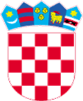        REPUBLIKA HRVATSKA                                                                                    KRAPINSKO - ZAGORSKA ŽUPANIJA     OPĆINA VELIKO TRGOVIŠĆE               OPĆINSKO VIJEĆEKLASA: 023-01/20-01/106URBROJ:2197/05-05-20-2Veliko Trgovišće, 05.05.2020.g.				Na temelju članka 14. Zakona o zaštiti od požara („Narodne Novine“ broj 92/10) a u vezi sa  Programom aktivnosti u provedbi posebnih mjera zaštite od požara od interesa za Republiku Hrvatsku u 2020.godini („Narodne Novine“ broj 3/20), i članka  35. Statuta  općine Veliko Trgovišće     ( „Službeni glasnik KZŽ“ broj: 23/09., 8/13.,6/18. i 11/20.)  Općinsko vijeće općine Veliko Trgovišće na   18. sjednici održanoj   dana  05. svibnja 2020. godine donosiO  D  L  U  K  UI	Donosi se  Plan korištenja teške građevinske mehanizacije za žurnu izradu protupožarnih prosjeka i probijanja protupožarnih putova i Plan motrenja, čuvanja i ophodnje građevina i površina za koje prijeti opasnost od nastajanja i širenja požara. II	Planovi iz točke I prilažu se ovoj Odluci i čine njezin sastavni dio.III	Ova Odluka objavit će se u Službenom glasniku Krapinsko zagorske županije.								     PREDSJEDNIK								OPĆINSKOG VIJEĆA								Zlatko Žeinski,dipl.oec.